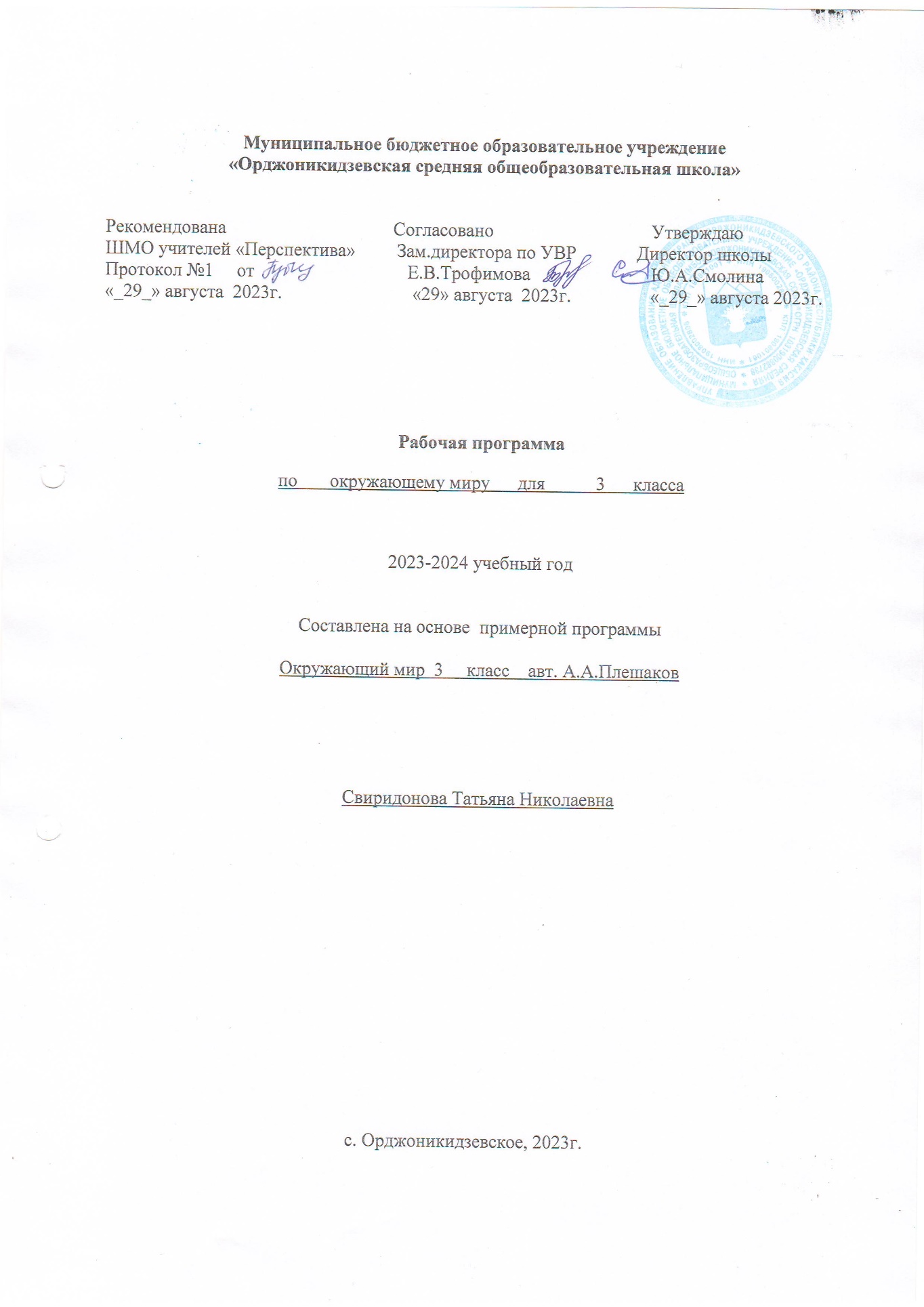 Пояснительная записка Рабочая программа предмета «Окружающий мир» составлена на основе Федерального государственного образовательного стандарта начального общего образования (2009 года), Примерной программы начального общего образования по окружающему миру и программы общеобразовательных учреждений автора А.А. Плешакова «Окружающий мир» и учебному плану МБОУ «Орджоникидзевская СОШ»    В соответствии с Учебным планом школы рабочая программа рассчитана на 68 часов в год при 2 часах в неделю.Программа обеспечена следующим   методическим комплектом:А.А.Плешаков. Окружающий мир. Учебник.3 класс. В 2 ч. – М.: Просвещение,2013.Место курса в учебном планеНа изучение курса «Окружающий мир» в 3 классе, отводится два часа в неделю. Программа рассчитана на  68 часов (34 учебные недели).Общая характеристика учебного предметаВедущей идеей курса является идея единства мира природы и мира культуры. Окружающий мир рассматривается как природно-культурное целое, человек – как часть природы, создатель культуры и ее продукт. В курсе раскрывается структура понятия «окружающий мир» в единстве трех его составляющих: природа, культура, человек. Эти три составляющие последовательно рассматриваются на разных социокультурных уровнях общества (семья, школа, малая родина, родная страна и др.), благодаря чему определяются главные педагогические подходы к освоению предмета: коммуникативно-деятельностный, культурно-исторический, духовно ориентированный. Содержание курса «Окружающий мир» способствует эффективному построению внеурочной деятельности младших школьников, в том числе проектной, работе с семьей. Содержание курса охватывает широкий круг вопросов, при этом природа, человек и общество рассматриваются в их неразрывном, органичном единстве. Это обеспечивает целостное восприятие окружающего мира, создает условия для присвоения новых знаний, формирования и осознания правил, обязанностей и норм взаимодействия человека и природы, человека и общества.В 3 классе в начале учебного года изучается тема «Как устроен мир», в которой развиваются представления учащихся о природе, человеке, обществе как составных частях окружающего мира, об их взаимодействии, а также об экологии как науке и ее роли в сохранении нашего природного дома.Далее содержание программы раскрывается в теме «Эта удивительная природа». В ней систематизированы и последовательно рассматриваются различные природные компоненты (воздух, вода, растения, животные и др.). Применительно к каждому компоненту изучаются его особенности, значение в природе и жизни людей, охрана данного природного компонента. Особое внимание уделяется раскрытию разнообразных экологических связей, отражающих целостность природы.Затем изучается тема «Мы и наше здоровье», нацеленная на формирование представлений о человеке как части живой природы, о строении и жизнедеятельности нашего организма как единого целого. Большое внимание уделено в этой теме вопросам гигиены, подробно рассматривается понятие «здоровый образ жизни».Логическим продолжением данной темы является следующая тема – «Наша безопасность», в которой представлены основы безопасного поведения как в повседневной жизни, так и в экстремальных ситуациях. Необходимое внимание уделяется вопросам экологической безопасности.Важнейшие представления учащихся об обществе, его устройстве, взаимосвязях между человеком и обществом, обществом и природой формируются в теме «Чему учит экономика». Учебный материал данной темы отобран с учетом большой воспитательной, развивающей и практической значимости экономических знаний.Тема «Путешествие по городам и странам» завершает программу 3 класса. Учебный материал этой темы представлен в форме путешествий по городам России, по странам ближнего зарубежья, европейским странам, а также по знаменитым местам мира. Такой подход позволяет преподносить в единстве знания из таких областей, как география, история, экономика, экология, и раскрыть в яркой, образной форме ведущие идеи курса.Учебный курс «Мир вокруг нас» занимает особое место среди учебных предметов начальной школы. Образно говоря, это то, что «всегда с тобой», поскольку познание детьми окружающего мира не ограничивается рамками урока. Оно продолжается постоянно в школе и за ее стенами. Сам учебный курс является своего рода системообразующим стержнем этого процесса. Вот почему важно, чтобы работа с детьми, начатая на уроках, продолжалась в той или иной форме и после их окончания, например в группе продленного дня, на внеклассных занятиях. Следует также стремиться к тому, чтобы родители учащихся в повседневном общении со своими детьми поддерживали их познавательные инициативы, пробуждаемые на уроках. Это могут быть и конкретные задания для домашних опытов и наблюдений, и чтение, и получение информации от взрослых.В основе построения программы лежат принципы единства, преемственности, вариативности, выделения понятийного ядра, деятельностного подхода, системности.Рабочая программа призвана сохранить ведущую идею курса «Мир вокруг нас» – формирование в сознании ученика ценностно-окрашенного образа окружающего мира как дома, своего собственного и общего для всех людей, для всего живого, и направлено:– на формирование у ребёнка современной экологически ориентированной картины мира;– развитие чувства сопричастности к жизни природы и общества;– воспитание личностных качеств культурного человека – доброты, терпимости, ответственности.Изучение курса «Окружающий мир»  направлено на достижение следующих целей: воспитание гуманного, творческого, социально активного человека, уважительно и бережно относящегося к среде своего обитания, к природному и культурному достоянию человечества.Основными задачами  реализации содержания предмета являются:развитие умений наблюдать, анализировать, обобщать, характеризовать объекты окружающего мира, рассуждать, решать творческие задачи; освоение знаний об окружающем мире, единстве и различиях природного и социального, о человеке и его месте в природе и обществе; воспитание позитивного эмоционально-ценностного отношения к окружающему миру, экологической и духовно-нравственной культуры, патриотических чувств; формирование потребности участвовать в творческой деятельности в природе и обществе, сохранять и укреплять здоровье; осуществление подготовки к изучению естественнонаучных и обществоведческих дисциплин в основной школе; создание условий для формирования и развития у школьников: творческих способностей и интереса к выполнению заданий, умения самостоятельно приобретать и применять знания на практике, коммуникативных навыков, которые способствуют развитию умений работать в парах, группах, общеучебных умений и навыков (развитие логического мышления, обучение умению самостоятельно расширять знания, работая с книгой, со справочной литературой.Форма организации образовательного процесса:  классно-урочная система.Технологии, используемые в обучении: развивающего обучения, обучения в сотрудничестве, проблемного обучения, развития исследовательских навыков, информационно-коммуникационные, здоровьесбережения и т. д.Методы обучения:--- словесный--- практический--- наглядныйФормы организации учебного процесса:--- фронтальная--- индивидуальная--- парная--- коллективная       Существенная особенность курса состоит в том, что в нем заложена содержательная основа для широкой реализации межпредметных связей всех дисциплин начальной школы. Предмет  «Окружающий мир» использует и тем самым  подкрепляет умения, полученные на уроках чтения, русского языка и математики, музыки и изобразительного искусства, технологии и физической культуры, совместно с ними приучая детей к рационально – научномуи эмоционально – ценностному постижению окружающего мира.В рамках данного предмета благодаря интеграции  естественно – научных  социально – гуманитарных знаний могут быть успешно, в полном соответствии с  возрастными особенностями  младшего школьника решены задачи экологического  образования и воспитания , формирования системы позитивных национальных ценностей, идеалов взаимного уважения, патриотизма, опирающегося на этнокультурное многообразие и общекультурное единство российского общества как важнейшее национальное достояние России. Таким образом, курс создает прочный фундамент для  изучения значительной части предметов основной школы и для дальнейшего развития личности.       Отличительных особенностей рабочей программы по сравнению с примерной программой нет.Изучение курса «Окружающий мир» играет значительную роль в достижении метапредметных результатов начального образования.У третьеклассника продолжают формироваться регулятивные, познавательные и коммуникативные универсальные учебные действия.Регулятивные УУД:Самостоятельно формулировать цели урока после предварительного обсуждения.Учиться совместно с учителем обнаруживать и формулировать учебную проблему.Составлять план решения проблемы (задачи) совместно с учителем.Работая по плану, сверять свои действия с целью и, при необходимости, исправлять
ошибки с помощью учителя.В диалоге с учителем учиться вырабатывать критерии оценки и определять степень
успешности выполнения своей работы и работы остальных учеников, исходя из имеющихся  критериев.Познавательные УУД:Ориентироваться в своей системе знаний: самостоятельно предполагать, какая ин
формация нужна для решения учебной задачи в один шаг.Отбирать необходимые для решения учебной задачи источники информации среди предложенных учителем словарей, энциклопедий, справочников.Добывать новые знания: извлекать информацию, представленную в разных формах
(текст, таблица, схема, иллюстрация и др.).Перерабатывать полученную информацию: сравнивать и группировать факты и явления; определять причины явлений, событий.Перерабатывать полученную информацию: делать выводы на основе обобщения
знаний.Преобразовывать информацию из одной формы в другую: составлять простой план
учебно-научного текста.Преобразовывать информацию из одной формы в другую: представлять информацию в виде текста, таблицы, схемы.Работать с текстом: осознанное чтение текста с целью удовлетворения познавательного интереса, освоения и использование информации; достаточно полно и доказательно строить устное высказывание; описывать объекты наблюдения, выделять в них существенные признаки; устанавливать последовательность основных исторических событий  в России в изучаемый период; составлять план текста и небольшое письменное высказывание; формулировать выводы, основываясь на тексте; находить аргументы, подтверждающие вывод; приобретение первичного опыта критического отношения к получаемой информации, сопоставление её с информацией из других источников и имеющимся жизненным опытом; делать выписки из прочитанных  текстов с учётом цели их дальнейшего использования.Коммуникативные УУД:Донести свою позицию до других: оформлять свои мысли в устной и письменной  речи с учётом своих учебных и жизненных речевых ситуаций.Донести свою позицию до других: высказывать свою точку зрения и пытаться её  обосновать, приводя аргументы.Слушать других, пытаться принимать другую точку зрения, быть готовым изменить  свою точку зрения.Читать вслух и про себя тексты учебников и при этом: вести «диалог с автором» (прогнозировать будущее чтение, ставить вопросы к тексту и искать ответы, проверять себя), отделять новое от известного, выделять главное, составлять план.Договариваться с людьми: выполняя различные роли в группе, сотрудничать в совместном решении проблемы (задачи).Учиться уважительно относиться к позиции другого, пытаться договариваться.У третьеклассника продолжится формирование предметных результатов обучения:понимать особую роль России в мировой истории, переживать чувство гордости за  национальные свершения, открытия, победы;уважительно относиться к России, родному краю, своей семье, истории, культуре, природе нашей страны, её современной жизни;осознавать целостность окружающего мира, осваивать основы экологической грамотности, элементарных правил нравственного поведения в мире природы и людей, норм здоровьесберегающего поведения в природной и социальной среде;осваивать доступные способы изучения природы и общества (наблюдение, запись,  измерение, опыт, сравнение, классификация и др. с получением информации из семейных  архивов, от окружающих людей, в открытом информационном пространстве);устанавливать и выявлять причинно-следственные связи в окружающем мире.У третьеклассника продолжится формирование ИКТ-компетентности:оценивать потребность в дополнительной информации для решения учебных задач и самостоятельной познавательной деятельности; определять возможные источники её получения; критически относиться к информации и к выбору источника информации;создавать текстовые сообщения с использованием средств ИКТ: редактировать,оформлять и сохранять их:готовить и проводить презентацию перед небольшой аудиторией: создавать план  презентации, выбирать аудиовизуальную поддержку, писать пояснения и тезисы для презентации.                                         Содержание  программыКак устроен мир (7 ч).Природа, ее разнообразие. Растения, животные, грибы, бактерии – царства живой природы. Связи в природе. Роль природы в жизни людей.Человек – часть природы, разумное существо. Внутренний мир человека. Восприятие, память, мышление, воображение – ступеньки познания человеком окружающего мира.Общество. Семья, народ, государство – части общества. Человек – часть общества. Человечество.Мир глазами эколога. Что такое окружающая среда. Экология – наука о связях между живыми существами и окружающей их средой. Роль экологии в сохранении природного дома человечества. Воздействие людей на природу. Меры по охране природы.Эта удивительная природа (19 ч).Тела, вещества, частицы. Разнообразие веществ. Твердые, жидкие, газообразные тела и вещества.Воздух. Свойства воздуха. Состав воздуха. Значение воздуха для живых организмов. Источники загрязнения воздуха. Охрана воздуха от загрязнений.Вода. Свойства воды. Очистка воды от примесей с помощью фильтра. Три состояния воды. Круговорот воды в природе. Значение воды для растений, животных, человека. Источники загрязнения воды. Охрана воды от загрязнений. Необходимость экономии воды при ее использовании.Разрушение твердых пород в природе. Почва. Состав почвы. Представление об образовании почвы, роли организмов в этом процессе. Значение почвы для живых организмов. Разрушение почвы в результате непродуманной хозяйственной деятельности людей. Охрана почвы.Разнообразие растений. Группы растений: водоросли, мхи, папоротники, хвойные, цветковые. Дыхание и питание растений. Размножение и развитие растений. Роль растений в природе и жизни человека. Влияние человека на растительный мир. Растения из Красной книги России. Охрана растений.Разнообразие животных. Группы животных: насекомые, рыбы, земноводные, пресмыкающиеся, птицы, звери или млекопитающие. Растительноядные, насекомоядные, хищные, всеядные животные. Цепи питания. Сеть питания и экологическая пирамида. Размножение и развитие животных. Роль животных в природе и жизни человека. Влияние человека на животный мир. Животные из Красной книги России. Охрана животных.Грибы, их разнообразие и строение. Роль грибов в природе и жизни человека. Съедобные и несъедобные грибы. Влияние человека на мир грибов. Грибы из Красной книги России. Охрана грибов.«Великий круговорот жизни». Основные звенья этого круговорота: организмы-производители, организмы-потребители и организмы-разрушители. Роль почвы в круговороте жизни.Мы и наше здоровье (10 ч).Организм человека. Органы. Их функции в организме. Системы органов.Нервная система, ее роль в организме человека. Органы чувств, их значение и гигиена.Кожа, ее функции. Гигиена кожи. Первая помощь при небольших повреждениях кожи (порез, ожог, ушиб, обморожение).Опорно-двигательная система, ее роль в организме. Осанка. Значение физического труда и физкультуры для развития скелета и укрепления мышц.Питательные вещества: белки, жиры, углеводы, витамины. Пищеварительная система, ее роль в организме. Гигиена питания.Дыхательная и кровеносная системы, их роль в организме.Закаливание воздухом, водой, солнцем. Инфекционные болезни и способы их предупреждения. Здоровый образ жизни. Табак, алкоголь, наркотики – враги здоровья.Наша безопасность (8 ч).Огонь, вода и газ. Меры безопасности при обращении с огнем, газом. Действия во время пожара, аварии водопровода, утечки газа. Номера телефонов срочных служб.Меры безопасности на улице, дороге, общественном транспорте. Дорожные знаки: предупреждающие, запрещающие, предписывающие, информационно-указательные.Опасные места в доме и ближайших окрестностях. Правила поведения при встрече с незнакомцем.Меры безопасности при общении с природой. Опасные природные явления. Экологическая безопасность.Чему учит экономика (12 ч).Для чего нужна экономика. Потребности человека. Товары и услуги.Природные богатства – основы экономики. Три кита экономики: природные богатства, капитал, труд. Труд – главная потребность человека.Полезные ископаемые, их разнообразие, значение для человека. Способы добычи полезных ископаемых. Охрана подземных богатств.Растениеводство и животноводство – отрасли сельского хозяйства. Промышленность. Основные отрасли промышленности.Роль денег в экономике. Денежные единицы разных стран. Заработная плата.Государственный бюджет. Доходы и расходы бюджета. Налоги. На что государство тратит деньги.Семейный бюджет. Доходы и расходы семьи.Экологические последствия хозяйственной деятельности людей. Промышленность и загрязнение окружающей среды. Экологические прогнозы.Путешествие по городам и странам (12ч).Города Золотого кольца России. Их прошлое и настоящее, основные достопримечательности, охрана памятников истории и культуры.Страны, граничащие с Россией, – наши ближайшие соседи.Страны зарубежной Европы, их многообразие, расположение на карте, столицы, особенности природы, культуры, экономики. Основные достопримечательности, знаменитые люди разных стран.Знаменитые места мира. Достопримечательности Азии, Африки, Австралии, Америки.Бережное отношение к культурному наследию человечества. Календарно – тематическое  планированиеПланируемые результаты освоения предметаВ результате изучения окружающего мира третьеклассники научатся:определять место человека в мире;распознавать тела и вещества, твердые вещества, жидкости и газы;называть основные свойства воздуха и воды;объяснять круговорот воды в природе;определять основные группы живого (растения, животные, грибы, бактерии); группы
растений (водоросли, мхи, папоротники, хвойные, цветковые); группы животных (насекомые,
рыбы, земноводные, пресмыкающиеся, птицы, звери); съедобные и несъедобные грибы;устанавливать взаимосвязи между неживой и живой природой, внутри живой природы (между растениями и животными, между различными животными);устанавливать взаимосвязи между природой и человеком (значение природы для
человека, отрицательное и положительное воздействие людей на природу, меры по охране
природы, правила личного поведения в природе);характеризовать системы органов человека (их части и назначение);правилам гигиены; основам здорового образа жизни;правилам безопасного поведения в быту и на улице,распознавать основные дорожные знаки;правилам противопожарной безопасности, основам экологической безопасности;называть потребности людей, товары и услуги;определять роль природных богатств в экономике, роль денег в экономике; узнают
основы семейного бюджета.Третьеклассники получат возможность научиться:распознавать природные объекты с помощью атласа-определителя; различать наиболее распространенные в данной местности растения, животных, съедобные и несъедобные грибы;проводить наблюдения природных тел и явлений, простейшие опыты и практические работы, фиксировать их результаты;объяснять в пределах требований программы взаимосвязи в природе и между природой и человеком;выполнять правила личного поведения в природе, обосновывать их необходимость;
выполнять посильную работу по охране природы;выполнять правила личной гигиены и безопасности, оказывать первую помощь при
небольших повреждениях кожи; правильно обращаться с бытовым фильтром для очистки
воды;владеть элементарными приемами чтения карты;приводить примеры городов России, стран - соседей России, стран зарубежной Европы и их столиц.№п/п      Тема   урока                Дата                 Дата №п/п      Тема   урока план  факт1 четверть – 18чКак устроен мир   (7ч)Универсальные учебные действия:Познавательные: использовать знаково-символические средства представления информации для создания схем решения учебных и практических задач; владеть логическими действиями анализа, синтеза, обобщения, классификации, сравнения; умением устанавливать причинно-следственные связи, строить логические  рассуждения; выполнять задания с целью поиска ответа на вопрос;  активно использовать речевые средства и средства информационных и коммуникационных технологий для решения познавательных задач, различные способы поиска, сбора, обработки, анализа, организации, передачи, интерпретации информации; владеть логическими действиями; выполнять задания с целью поиска ответа на вопрос; находить способы решения заданий творческого характера; понимать причины успеха/неуспеха учебной деятельности, конструктивно действовать в ситуациях неуспеха;  владеть логическими действиями; выполнять задания с целью поиска ответа на вопрос; находить способы решения заданий творческого и поискового характера.Регулятивные: принимать и сохранять учебную задачу, осуществлять поиск средств ее достижения; планировать, контролировать, оценивать учебные действия; определять общую цель и пути ее достижения; распределять функции в совместной деятельности.Коммуникативные: владеть способами взаимодействия с окружающим миром  и оценки достижений на уроке,  слушать собеседника и вести диалог, признавать возможность существования различных точек зрения и права каждого иметь свою; излагать и аргументировать свою точку зрения на обсуждаемую проблему.1 четверть – 18чКак устроен мир   (7ч)Универсальные учебные действия:Познавательные: использовать знаково-символические средства представления информации для создания схем решения учебных и практических задач; владеть логическими действиями анализа, синтеза, обобщения, классификации, сравнения; умением устанавливать причинно-следственные связи, строить логические  рассуждения; выполнять задания с целью поиска ответа на вопрос;  активно использовать речевые средства и средства информационных и коммуникационных технологий для решения познавательных задач, различные способы поиска, сбора, обработки, анализа, организации, передачи, интерпретации информации; владеть логическими действиями; выполнять задания с целью поиска ответа на вопрос; находить способы решения заданий творческого характера; понимать причины успеха/неуспеха учебной деятельности, конструктивно действовать в ситуациях неуспеха;  владеть логическими действиями; выполнять задания с целью поиска ответа на вопрос; находить способы решения заданий творческого и поискового характера.Регулятивные: принимать и сохранять учебную задачу, осуществлять поиск средств ее достижения; планировать, контролировать, оценивать учебные действия; определять общую цель и пути ее достижения; распределять функции в совместной деятельности.Коммуникативные: владеть способами взаимодействия с окружающим миром  и оценки достижений на уроке,  слушать собеседника и вести диалог, признавать возможность существования различных точек зрения и права каждого иметь свою; излагать и аргументировать свою точку зрения на обсуждаемую проблему.1 четверть – 18чКак устроен мир   (7ч)Универсальные учебные действия:Познавательные: использовать знаково-символические средства представления информации для создания схем решения учебных и практических задач; владеть логическими действиями анализа, синтеза, обобщения, классификации, сравнения; умением устанавливать причинно-следственные связи, строить логические  рассуждения; выполнять задания с целью поиска ответа на вопрос;  активно использовать речевые средства и средства информационных и коммуникационных технологий для решения познавательных задач, различные способы поиска, сбора, обработки, анализа, организации, передачи, интерпретации информации; владеть логическими действиями; выполнять задания с целью поиска ответа на вопрос; находить способы решения заданий творческого характера; понимать причины успеха/неуспеха учебной деятельности, конструктивно действовать в ситуациях неуспеха;  владеть логическими действиями; выполнять задания с целью поиска ответа на вопрос; находить способы решения заданий творческого и поискового характера.Регулятивные: принимать и сохранять учебную задачу, осуществлять поиск средств ее достижения; планировать, контролировать, оценивать учебные действия; определять общую цель и пути ее достижения; распределять функции в совместной деятельности.Коммуникативные: владеть способами взаимодействия с окружающим миром  и оценки достижений на уроке,  слушать собеседника и вести диалог, признавать возможность существования различных точек зрения и права каждого иметь свою; излагать и аргументировать свою точку зрения на обсуждаемую проблему.1 четверть – 18чКак устроен мир   (7ч)Универсальные учебные действия:Познавательные: использовать знаково-символические средства представления информации для создания схем решения учебных и практических задач; владеть логическими действиями анализа, синтеза, обобщения, классификации, сравнения; умением устанавливать причинно-следственные связи, строить логические  рассуждения; выполнять задания с целью поиска ответа на вопрос;  активно использовать речевые средства и средства информационных и коммуникационных технологий для решения познавательных задач, различные способы поиска, сбора, обработки, анализа, организации, передачи, интерпретации информации; владеть логическими действиями; выполнять задания с целью поиска ответа на вопрос; находить способы решения заданий творческого характера; понимать причины успеха/неуспеха учебной деятельности, конструктивно действовать в ситуациях неуспеха;  владеть логическими действиями; выполнять задания с целью поиска ответа на вопрос; находить способы решения заданий творческого и поискового характера.Регулятивные: принимать и сохранять учебную задачу, осуществлять поиск средств ее достижения; планировать, контролировать, оценивать учебные действия; определять общую цель и пути ее достижения; распределять функции в совместной деятельности.Коммуникативные: владеть способами взаимодействия с окружающим миром  и оценки достижений на уроке,  слушать собеседника и вести диалог, признавать возможность существования различных точек зрения и права каждого иметь свою; излагать и аргументировать свою точку зрения на обсуждаемую проблему.1Природа. Разнообразие природы. Значение природы для людей2Человек. Ступеньки познания3Проект  «Богатства, отданные людям»4Общество5Мир глазами эколога6Природа в опасности.  Охрана природы7Обобщение знаний по теме  «Как устроен мир».  Проверочная работаЭта удивительная природа  (18ч)Универсальные учебные действия:Познавательные: активно использовать речевые средства и различные способы поиска, сбора, обработки, анализа, передачи, интерпретации информации для решения познавательных задач; использовать знаково-символические средства представления информациидля создания моделей, схем изучаемых объектов и процессов в ходе решения учебных и практических задач; владеть логическими действиями; выполнять задания с целью поиска ответа на вопрос; находить способы решения заданий творческого и поискового характера; понимать причины успеха/неуспеха учебной деятельности и проявлять способность конструктивно действовать в ситуации неуспеха.Регулятивные: принимать и сохранять учебную задачу, осуществлять поиск средств ее достижения; планировать, контролировать, оценивать учебные действия в соответствии с поставленной задачей и условиями ее реализации.Коммуникативные: слушать собеседника и вести диалог, признавать возможность существования различных точек зрения и права каждого иметь свою; излагать и аргументировать свою точку зрения  на обсуждаемую проблему; владеть способами конструктивного взаимодействия со взрослыми и сверстниками.Эта удивительная природа  (18ч)Универсальные учебные действия:Познавательные: активно использовать речевые средства и различные способы поиска, сбора, обработки, анализа, передачи, интерпретации информации для решения познавательных задач; использовать знаково-символические средства представления информациидля создания моделей, схем изучаемых объектов и процессов в ходе решения учебных и практических задач; владеть логическими действиями; выполнять задания с целью поиска ответа на вопрос; находить способы решения заданий творческого и поискового характера; понимать причины успеха/неуспеха учебной деятельности и проявлять способность конструктивно действовать в ситуации неуспеха.Регулятивные: принимать и сохранять учебную задачу, осуществлять поиск средств ее достижения; планировать, контролировать, оценивать учебные действия в соответствии с поставленной задачей и условиями ее реализации.Коммуникативные: слушать собеседника и вести диалог, признавать возможность существования различных точек зрения и права каждого иметь свою; излагать и аргументировать свою точку зрения  на обсуждаемую проблему; владеть способами конструктивного взаимодействия со взрослыми и сверстниками.Эта удивительная природа  (18ч)Универсальные учебные действия:Познавательные: активно использовать речевые средства и различные способы поиска, сбора, обработки, анализа, передачи, интерпретации информации для решения познавательных задач; использовать знаково-символические средства представления информациидля создания моделей, схем изучаемых объектов и процессов в ходе решения учебных и практических задач; владеть логическими действиями; выполнять задания с целью поиска ответа на вопрос; находить способы решения заданий творческого и поискового характера; понимать причины успеха/неуспеха учебной деятельности и проявлять способность конструктивно действовать в ситуации неуспеха.Регулятивные: принимать и сохранять учебную задачу, осуществлять поиск средств ее достижения; планировать, контролировать, оценивать учебные действия в соответствии с поставленной задачей и условиями ее реализации.Коммуникативные: слушать собеседника и вести диалог, признавать возможность существования различных точек зрения и права каждого иметь свою; излагать и аргументировать свою точку зрения  на обсуждаемую проблему; владеть способами конструктивного взаимодействия со взрослыми и сверстниками.Эта удивительная природа  (18ч)Универсальные учебные действия:Познавательные: активно использовать речевые средства и различные способы поиска, сбора, обработки, анализа, передачи, интерпретации информации для решения познавательных задач; использовать знаково-символические средства представления информациидля создания моделей, схем изучаемых объектов и процессов в ходе решения учебных и практических задач; владеть логическими действиями; выполнять задания с целью поиска ответа на вопрос; находить способы решения заданий творческого и поискового характера; понимать причины успеха/неуспеха учебной деятельности и проявлять способность конструктивно действовать в ситуации неуспеха.Регулятивные: принимать и сохранять учебную задачу, осуществлять поиск средств ее достижения; планировать, контролировать, оценивать учебные действия в соответствии с поставленной задачей и условиями ее реализации.Коммуникативные: слушать собеседника и вести диалог, признавать возможность существования различных точек зрения и права каждого иметь свою; излагать и аргументировать свою точку зрения  на обсуждаемую проблему; владеть способами конструктивного взаимодействия со взрослыми и сверстниками.8Тела, вещества, частицыПрактическая работа №1  «Тела, вещества, частицы»9Разнообразие веществПрактическая работа №2  «Обнаружение крахмала в продуктах питания»10Воздух и его охранаПрактическая работа №3   «Свойства воздуха»11Вода и жизнь.  Свойства водыПрактическая работа №4  «Свойства воды»12Превращения и круговорот воды в природеПрактическая работа №5  2круговорот воды в природе»13Берегите воду!14Что такое почва15Разнообразие растений 16Солнце, растения и мы с вами17Размножение и развитие растенийПрактическая работа №6 «Размножение и развитие растений»18Охрана растений                                     2 четверть  - 14ч                                     2 четверть  - 14ч                                     2 четверть  - 14ч                                     2 четверть  - 14ч19Разнообразие животных20Кто что ест? Цепи питания21Проект  «Разнообразие природы родного края»22Размножение и развитие животных 23Охрана животных24В царстве грибов25Великий круговорот жизни26Обобщение знаний по теме «Эта удивительная природа».  Проверочная работаМы и наше здоровье   (10ч)Универсальные учебные действия:Познавательные: умение работать с текстом, выделять новые понятия, определять их существенные признаки; выделение необходимой информации; установление причинно - следственных связей, представление цепочек объектов и явлений; Регулятивные: самостоятельное выделение и формулирование познавательной цели, структурирование знаний; постановка учебной задачи на основе того, что  уже известно и усвоено учащимися, и того, что еще неизвестно; постановка и формулирование проблемы, самостоятельное  создание алгоритмов деятельности при решении проблем творческого и поискового характераКоммуникативные: умение с достаточной полнотой и точностью выражать свои мысли в соответствии с задачами и условиями коммуникации; сотрудничество с учителем и учащимисяМы и наше здоровье   (10ч)Универсальные учебные действия:Познавательные: умение работать с текстом, выделять новые понятия, определять их существенные признаки; выделение необходимой информации; установление причинно - следственных связей, представление цепочек объектов и явлений; Регулятивные: самостоятельное выделение и формулирование познавательной цели, структурирование знаний; постановка учебной задачи на основе того, что  уже известно и усвоено учащимися, и того, что еще неизвестно; постановка и формулирование проблемы, самостоятельное  создание алгоритмов деятельности при решении проблем творческого и поискового характераКоммуникативные: умение с достаточной полнотой и точностью выражать свои мысли в соответствии с задачами и условиями коммуникации; сотрудничество с учителем и учащимисяМы и наше здоровье   (10ч)Универсальные учебные действия:Познавательные: умение работать с текстом, выделять новые понятия, определять их существенные признаки; выделение необходимой информации; установление причинно - следственных связей, представление цепочек объектов и явлений; Регулятивные: самостоятельное выделение и формулирование познавательной цели, структурирование знаний; постановка учебной задачи на основе того, что  уже известно и усвоено учащимися, и того, что еще неизвестно; постановка и формулирование проблемы, самостоятельное  создание алгоритмов деятельности при решении проблем творческого и поискового характераКоммуникативные: умение с достаточной полнотой и точностью выражать свои мысли в соответствии с задачами и условиями коммуникации; сотрудничество с учителем и учащимисяМы и наше здоровье   (10ч)Универсальные учебные действия:Познавательные: умение работать с текстом, выделять новые понятия, определять их существенные признаки; выделение необходимой информации; установление причинно - следственных связей, представление цепочек объектов и явлений; Регулятивные: самостоятельное выделение и формулирование познавательной цели, структурирование знаний; постановка учебной задачи на основе того, что  уже известно и усвоено учащимися, и того, что еще неизвестно; постановка и формулирование проблемы, самостоятельное  создание алгоритмов деятельности при решении проблем творческого и поискового характераКоммуникативные: умение с достаточной полнотой и точностью выражать свои мысли в соответствии с задачами и условиями коммуникации; сотрудничество с учителем и учащимися27Организм человека28Органы чувств29Надежная защита организмаПрактическая работа №7 «Знакомство с внешним строением человека»30Опора тела и движение31Наше питание.  Органы пищеварения32Проектная работа «Школа кулинаров»                                              3 четверть  -  20ч                                              3 четверть  -  20ч                                              3 четверть  -  20ч                                              3 четверть  -  20ч33О дыхании, движении кровиПрактическая работа №8 «Подсчет ударов пульса»34Умей предупреждать болезни35Здоровый образ жизни  (Здоров будешь – все добудешь)36Обобщение знаний по теме «Мы и наше здоровье».  Проверочная работа                                Наша безопасность   (7ч)Универсальные учебные действия:Познавательные:  построение рассуждения в форме связи простых суждений об объекте, его строении, свойствах и связях; построение логической цепочки рассуждений, анализ истинности утверждений; поиск и выделение  необходимой информации, представление полученной информации; установление причинно - следственных связей, представление цепочек объектов и явлений; Регулятивные: постановка и формулирование проблемы, самостоятельное  создание алгоритмов деятельности при решении проблем творческого и поискового характераКоммуникативные: умение с достаточной полнотой и точностью выражать свои мысли в соответствии с задачами и условиями коммуникации; сотрудничество с учителем и учащимися; умение с достаточной полнотой и точностью выражать свои мысли в соответствии с задачами и условиями коммуникации                                Наша безопасность   (7ч)Универсальные учебные действия:Познавательные:  построение рассуждения в форме связи простых суждений об объекте, его строении, свойствах и связях; построение логической цепочки рассуждений, анализ истинности утверждений; поиск и выделение  необходимой информации, представление полученной информации; установление причинно - следственных связей, представление цепочек объектов и явлений; Регулятивные: постановка и формулирование проблемы, самостоятельное  создание алгоритмов деятельности при решении проблем творческого и поискового характераКоммуникативные: умение с достаточной полнотой и точностью выражать свои мысли в соответствии с задачами и условиями коммуникации; сотрудничество с учителем и учащимися; умение с достаточной полнотой и точностью выражать свои мысли в соответствии с задачами и условиями коммуникации                                Наша безопасность   (7ч)Универсальные учебные действия:Познавательные:  построение рассуждения в форме связи простых суждений об объекте, его строении, свойствах и связях; построение логической цепочки рассуждений, анализ истинности утверждений; поиск и выделение  необходимой информации, представление полученной информации; установление причинно - следственных связей, представление цепочек объектов и явлений; Регулятивные: постановка и формулирование проблемы, самостоятельное  создание алгоритмов деятельности при решении проблем творческого и поискового характераКоммуникативные: умение с достаточной полнотой и точностью выражать свои мысли в соответствии с задачами и условиями коммуникации; сотрудничество с учителем и учащимися; умение с достаточной полнотой и точностью выражать свои мысли в соответствии с задачами и условиями коммуникации                                Наша безопасность   (7ч)Универсальные учебные действия:Познавательные:  построение рассуждения в форме связи простых суждений об объекте, его строении, свойствах и связях; построение логической цепочки рассуждений, анализ истинности утверждений; поиск и выделение  необходимой информации, представление полученной информации; установление причинно - следственных связей, представление цепочек объектов и явлений; Регулятивные: постановка и формулирование проблемы, самостоятельное  создание алгоритмов деятельности при решении проблем творческого и поискового характераКоммуникативные: умение с достаточной полнотой и точностью выражать свои мысли в соответствии с задачами и условиями коммуникации; сотрудничество с учителем и учащимися; умение с достаточной полнотой и точностью выражать свои мысли в соответствии с задачами и условиями коммуникации37Огонь, вода и газ38Чтобы путь был счастливым 39Дорожные знаки40Проектная работа  «Кто нас защищает»41Опасные места42Природа и наша безопасность43Экологическая безопасность44Обобщение знаний по теме  «Наша безопасность». Проверочная работа                        Чему учит экономика    (11ч)Универсальные учебные действия:Познавательные:  извлечение необходимой информации из текстов; поиск и выделение  необходимой информации, структурирование знаний; самостоятельное выделение и формулирование познавательной целиРегулятивные: постановка и формулирование проблемы, самостоятельное  создание алгоритмов деятельности при решении проблем поискового характера; оценка результатов работыКоммуникативные: умение с достаточной полнотой и точностью выражать свои мысли в соответствии с задачами и условиями коммуникации; сотрудничество с учителем и учащимися; осознанное и произвольное построение речевого высказывания, аргументация  своего мнения и позиции в коммуникации                        Чему учит экономика    (11ч)Универсальные учебные действия:Познавательные:  извлечение необходимой информации из текстов; поиск и выделение  необходимой информации, структурирование знаний; самостоятельное выделение и формулирование познавательной целиРегулятивные: постановка и формулирование проблемы, самостоятельное  создание алгоритмов деятельности при решении проблем поискового характера; оценка результатов работыКоммуникативные: умение с достаточной полнотой и точностью выражать свои мысли в соответствии с задачами и условиями коммуникации; сотрудничество с учителем и учащимися; осознанное и произвольное построение речевого высказывания, аргументация  своего мнения и позиции в коммуникации                        Чему учит экономика    (11ч)Универсальные учебные действия:Познавательные:  извлечение необходимой информации из текстов; поиск и выделение  необходимой информации, структурирование знаний; самостоятельное выделение и формулирование познавательной целиРегулятивные: постановка и формулирование проблемы, самостоятельное  создание алгоритмов деятельности при решении проблем поискового характера; оценка результатов работыКоммуникативные: умение с достаточной полнотой и точностью выражать свои мысли в соответствии с задачами и условиями коммуникации; сотрудничество с учителем и учащимися; осознанное и произвольное построение речевого высказывания, аргументация  своего мнения и позиции в коммуникации                        Чему учит экономика    (11ч)Универсальные учебные действия:Познавательные:  извлечение необходимой информации из текстов; поиск и выделение  необходимой информации, структурирование знаний; самостоятельное выделение и формулирование познавательной целиРегулятивные: постановка и формулирование проблемы, самостоятельное  создание алгоритмов деятельности при решении проблем поискового характера; оценка результатов работыКоммуникативные: умение с достаточной полнотой и точностью выражать свои мысли в соответствии с задачами и условиями коммуникации; сотрудничество с учителем и учащимися; осознанное и произвольное построение речевого высказывания, аргументация  своего мнения и позиции в коммуникации45Для чего нужна экономика46Природные богатства и труд людей – основа экономики47Полезные ископаемые48Растениеводство49Животноводство 50Какая бывает промышленность51Проектная работа  «Экономика родного края»                                        4 четверть – 17ч                                        4 четверть – 17ч                                        4 четверть – 17ч                                        4 четверть – 17ч52Что такое деньги53Государственный бюджет54Семейный бюджет55Экономика и экология56Проверочная работа по теме  «Чему учит экономика»                     Путешествие по городам и странам   (14ч)Универсальные учебные действия:Познавательные:  умение получать информацию на основе изучения карты, моделировать объекты окружающего мира, ставить познавательную задачу, соотносить информацию из разных источников; умение работать с текстом, выделять новые понятия, определять их существенные признаки; поиск и выделение необходимой информации, представление информации; Регулятивные: постановка учебной задачи на основе того, что  уже известно и усвоено учащимися, и того, что еще неизвестно; оценка результатов работы; оценка – выделение и осознание учащимися того, что уже усвоено и что еще нужно усвоить, осознание качества и уровня усвоения; оценка  результатов работыКоммуникативные: сотрудничество с учителем и учащимися; умение с достаточной полнотой и точностью выражать свои мысли в соответствии с задачами и условиями коммуникации;                     Путешествие по городам и странам   (14ч)Универсальные учебные действия:Познавательные:  умение получать информацию на основе изучения карты, моделировать объекты окружающего мира, ставить познавательную задачу, соотносить информацию из разных источников; умение работать с текстом, выделять новые понятия, определять их существенные признаки; поиск и выделение необходимой информации, представление информации; Регулятивные: постановка учебной задачи на основе того, что  уже известно и усвоено учащимися, и того, что еще неизвестно; оценка результатов работы; оценка – выделение и осознание учащимися того, что уже усвоено и что еще нужно усвоить, осознание качества и уровня усвоения; оценка  результатов работыКоммуникативные: сотрудничество с учителем и учащимися; умение с достаточной полнотой и точностью выражать свои мысли в соответствии с задачами и условиями коммуникации;                     Путешествие по городам и странам   (14ч)Универсальные учебные действия:Познавательные:  умение получать информацию на основе изучения карты, моделировать объекты окружающего мира, ставить познавательную задачу, соотносить информацию из разных источников; умение работать с текстом, выделять новые понятия, определять их существенные признаки; поиск и выделение необходимой информации, представление информации; Регулятивные: постановка учебной задачи на основе того, что  уже известно и усвоено учащимися, и того, что еще неизвестно; оценка результатов работы; оценка – выделение и осознание учащимися того, что уже усвоено и что еще нужно усвоить, осознание качества и уровня усвоения; оценка  результатов работыКоммуникативные: сотрудничество с учителем и учащимися; умение с достаточной полнотой и точностью выражать свои мысли в соответствии с задачами и условиями коммуникации;                     Путешествие по городам и странам   (14ч)Универсальные учебные действия:Познавательные:  умение получать информацию на основе изучения карты, моделировать объекты окружающего мира, ставить познавательную задачу, соотносить информацию из разных источников; умение работать с текстом, выделять новые понятия, определять их существенные признаки; поиск и выделение необходимой информации, представление информации; Регулятивные: постановка учебной задачи на основе того, что  уже известно и усвоено учащимися, и того, что еще неизвестно; оценка результатов работы; оценка – выделение и осознание учащимися того, что уже усвоено и что еще нужно усвоить, осознание качества и уровня усвоения; оценка  результатов работыКоммуникативные: сотрудничество с учителем и учащимися; умение с достаточной полнотой и точностью выражать свои мысли в соответствии с задачами и условиями коммуникации;57Золотое кольцо России58Золотое кольцо России59Проектная работа  «Музей путешествий»60Наши ближайшие соседи61На севере Европы62Что такое  Бенилюкс63В центре  Европы64Путешествие по Франции65Путешествие по Великобритании66На юге Европы67По знаменитым местам мира68Обобщение знаний по теме  «Путешествие по городам и странам».  Проверочная работа